05.03.2020ПРЕСС-РЕЛИЗ22 миллиарда рублей запланировано в 2020 году вложить в сооружение Курской АЭС-2Средства будут направлены на сооружение как основных объектов – зданий ректоров, турбин, градирни, так и вспомогательных – административные здания, резервного энергоснабжения, насосной станции подпитки и т.д. Сейчас на площадке развернуты работы по строительству 44 объектов.«Мы идем в хорошем темпе. Все запланированные на февраль строительно-монтажные работы и поставки на площадку строительства готового в этот период оборудования выполнены в полном объеме», - пояснил первый заместитель директора по сооружению новых блоков Николай Митрофанов.В феврале специалисты выполнили два ключевых события – завершили бетонирование перекрытия на отметке -0,05 метра вспомогательного реакторного здания энергоблока №2 и монтаж первого яруса наружной защитной оболочки реактора энергоблока №1. Специалисты полностью завершили армирование кольцевого фундамента башенной испарительной градирни энергоблока №1 в объеме 1359 тонн.«Больше всего средств в феврале направлено на строительно-монтажные работы – более 379 миллионов рублей, – продолжил Николай Митрофанов. – Следующим ключевым событием станет начало бетонирования стен на отметке минус 4,250 метра здания резервного пункта управления блоков. К этим работам планируем приступить в середине апреля».Сейчас на площадке по сооружению Курской АЭС-2 работают 4699 человек, без учета инженерного персонала.Управление информации и общественных связей Курской АЭС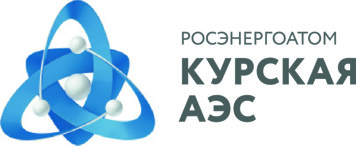 Управление информации и общественных связейКурской АЭС307251, Россия, Курская обл.,г. Курчатов, ул. Ленинградская,35 Курская АЭСТел/факс: (47131) 4-95-41E-mail: iac@kunpp.ruwww.rosenergoatom.ru